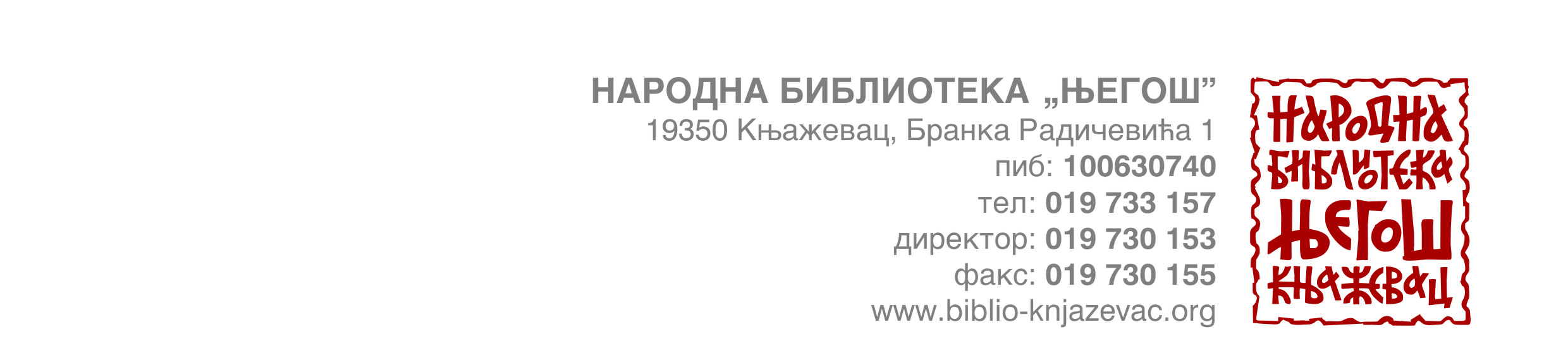                                   број 66/4 од 14. 09. 2016. НАРОДНА БИБЛИОТЕКА „ЊЕГОШ“КЊАЖЕВАЦКОНКУРСНА ДОКУМЕНТАЦИЈАЈАВНА НАБАВКА МАЛЕ ВРЕДНОСТИ ДОБАРА БР. ЈН 4/2016књиге за потребе Народне библиотеке „Његош“ КњажевацКЊАЖЕВАЦ, СЕПТЕМБАР 2016ПОЗИВ ЗА ПОДНОШЕЊЕ ПОНУДЕПОДАЦИ О НАРУЧИОЦУНародна библиотека „Његош“, улица Бранка Радичевића 1, 19350 Књажевац,	ПИБ 100630740, Матични број 07127847Врста наручиоца: Установа културе. www.biblio-knjazevac.orgВРСТА ПОСТУПКА	Поступак јавне набавке спроводи се као поступак јавне набавке мале вредности, у складу са чланом 39. Закона о јавним набавкама (,,Сл.гласник РС“, број 124/12, 14/15 и 68/15).ПРЕДМЕТ ЈАВНЕ НАБАВКЕПредмет јавне набавке су добра – књиге за потребе Народне библиотеке „Његош“.            Назив и ознака из општег речника набавке:                                                                                 22113000 – књиге за библиотекеКРИТЕРИЈУМ ЗА ДОДЕЛУ УГОВОРА	Критеријум за избор најповољније понуде је најнижа понуђена цена.ПРЕУЗИМАЊЕ КОНКУРСНЕ ДОКУМЕНТАЦИЈЕ     Конкурсна документација може се преузети на Порталу јавних набавки или на интернет  презентацији Народне библиотеке „Његош“ - www.biblio-knjazevac.orgНАЧИН И МЕСТО ПОДНОШЕЊА ПОНУДЕПонуђачи подносе писане понуде у складу са конкурсном документацијом и позивом за подношење понуда. Понуда се доставља у затвореној коверти, са назнаком „ПОНУДА ЗА ЈАВНУ НАБАВКУ БР. ЈН 4/2016 – књиге за потребе Народне библиотеке „Његош“, НЕ ОТВАРАТИ“, лично или путем поште, на адресу Народна библиотека „Његош“, улица Бранка Радичевића 1, 19350 Књажевац, до дана 22. 09. 2016. године (четвртак) до 13.30 часова. На полеђини коверте се наводи назив, контакт особа, број телефона и адреса понуђача. Понуда која буде стигла до наведеног рока сматраће се благовременом и узеће се у разматрање. Неблаговремене понуде неће се отварати и по окончању поступка отварања биће враћене понуђачу, са назнаком да је иста поднета неблаговремено. МЕСТО, ВРЕМЕ И НАЧИН ОТВАРАЊА ПОНУДАОтварање понуда обавиће се дана 22. 09. 2016. године (четвртак) од 14.00 часова у просторијама Народне библиотеке „Његош“ улица Бранка Радичевића 1, Књажевац.УСЛОВИ ПОД КОЈИМА ПРЕДСТАВНИЦИ ПОНУЂАЧА МОГУ УЧЕСТВОВАТИ У ПОСТУПКУ ОТВАРАЊА ПОНУДАОтварању понуда може присуствовати овлашћени представник понуђача који је дужан да пре почетка отварања понуда Комисији поднесе писмено овлашћење за учешће у поступку отварања понуда (образац 7 у конкурсној документацији).РОК ЗА ДОНОШЕЊЕ ОДЛУКЕ Рок за доношење одлуке о додели уговора је 10 (десет) дана од дана отварања понуда.ЛИЦЕ ЗА КОНТАКТСузана Рајковић, телефон и факс 019/735-653, mail: nbnjegos1@gmail.comРадно време наручиоца је: понедељак - петак, од 8.00 - 15,00 часова. Електронска пошта у комуникацији са наручиоцем, пристигла након радног времена наручиоца, сматраће се да је примљена наредног радног дана.II УПУТСТВО ПОНУЂАЧИМА КАКО ДА САЧИНЕ ПОНУДУПОДАЦИ О ЈЕЗИКУ У ПОСТУПКУ ЈАВНЕ НАБАВКЕ Понуда и документација која се односи на понуду мора бити састављена на српском језику. ПОДАЦИ О ОБАВЕЗНОЈ САДРЖИНИ ПОНУДЕ Понуђач је дужан да испуњава услове дефинисане чланом 75. и чланом 76. Закона о јавним набавкама што доказује поседовањем доказа из члана 77. Закона о јавним набавкама и на начин дефинисан конкурсном документацијом, као и да приликом подношења понуде достави тражене прилоге и попуни, потпише и овери обрасце који су дати у конкурсној документацији. Испуњавање услова из члана 75. и члана 76. Закона о јавним набавкама је детаљније наведено у поглављу  III  предметне конкурсне документације. Понуда треба да садржи све податке, прилоге и обрасце дефинисане конкурсном документацијом у обрасцу број 1. Сви обрасци морају бити попуњени читко и штампаним словима, потписани и оверени од стране овлашћеног лица понуђача, а у свему у складу са конкурсном документацијом. Уколико на обрасцу није наведено ко исти попуњава, потписује и оверава, то ће за понуђача који наступа самостално или са подизвођачем учинити понуђач, а за групу понуђача ће то учинити овлашћени представник групе понуђача. Овлашћено лице понуђача који наступа самостално или са подизвођачем, односно овлашћени члан групе понуђача, је дужан да модел уговора попуни, потпише и овери, чиме потврђује да је сагласан са моделом уговора. Понуђачи из групе понуђача одговарају неограничено солидарно према Наручиоцу. Понуђач је дужан да без одлагања, а најкасније у року од 3 (три) дана од дана настанка промене у било којем од података, о тој промени писмено обавести наручиоца и да је документује на прописани начин. Наручилац задржава право провере садржине достављених докумената од стране понуђача.Понуђач је обавезан да прилоге и обрасце понуде преда у форми која онемогућава убацивање или уклањање појединих докумената након отварања понуде (понуда треба бити повезана јемствеником, тако да се не могу додавати или вадити поједини листови). Понуђач је у обавези и да сваку страницу понуде овери својим печатом, у доњем десном углу странице.НАКНАДА ТРОШКОВА ПРИПРЕМАЊА ПОНУДЕПодносилац понуде сноси све трошкове припремања и достављања понуде. У случају да је поступак јавне набавке обустављен из разлога који су на страни наручиоца, наручилац је дужан да понуђачу надокнади трошкове израде узорка или модела уколико их је наручилац тражио, ако су израђени у складу са техничким спецификацијама наручиоца и трошкове прибављања средства обезбеђења, под условом да је понуђач тражио накнаду тих трошкова у својој понуди. ПОНУДА СА ВАРИЈАНТАМА Подношење понуде са варијантама није дозвољено. ИЗМЕНА, ДОПУНА И ОПОЗИВ ПОНУДЕ            Понуђач може изменити, допунити или опозвати понуду до истека рока за подношење понуда.             Обавештење о изменама или допунама понуде се доставља у затвореној коверти, са ознаком „Измена понуде” (или „Допуна понуде”) за јавну набавку мале вредности добара бр. ЈН 4/2016 – набавка књига за потребе Народне библиотеке „Његош“, НЕ ОТВАРАТИ“. Опозив понуде се врши писаном изјавом понуђача који је поднео понуду, са јасном изјавом да се понуда опозива. Оваква понуда враћа се неотворена понуђачу и исти нема право на повраћај трошкова припреме понуде.САМОСТАЛНО ПОДНОШЕЊЕ ПОНУДЕ Понуђач који је самостално поднео понуду не може истовремено да учествује у заједничкој понуди или као подизвођач, нити може учествовати у више заједничких понуда.УСЛОВИ ЗА ПОДИЗВОЂАЧЕ Понуду може поднети понуђач који наступа са подизвођачима. Понуђач је дужан да у понуди наведе да ли ће извршење набавке делимично поверити подизвођачу и да наведе његов назив. Уколико понуђач намерава да извршење набавке делимично повери подизвођачу, обавезан је да наведе у својој понуди проценат укупне вредности набавке који ће поверити подизвођачу (не може бити већи од 50%) и део предмета набавке који ће извршити преко подизвођача. Понуђач је дужан да наручиоцу, на његов захтев, омогући приступ код подизвођача ради утврђивања испуњености услова.Понуђач је дужан да за подизвођаче достави доказе о испуњености обавезних услова из члана 75. став 1. тач 1) до 4) овог закона, а доказ о испуњености услова из члана 75. став 1. тачка 5) овог закона за део набавке који ће извршити преко подизвођача.Понуђач, односно добављач у потпуности одговара наручиоцу за извршење обавеза из поступка јавне набавке, односно за извршење уговорних обавеза, без обзира на број подизвођача.ЗАЈЕДНИЧКА ПОНУДА Понуду може поднети група понуђача као заједничку понуду. Саставни део заједничке понуде је споразум којим се понуђачи из групе међусобно и према наручиоцу обавезују на извршење јавне набавке, а који садржи:1) податке о члану групе који ће бити носилац посла, односно који ће поднети понуду и који ће заступати групу понуђачапред наручиоцем и2) опис послова сваког од понуђача из групе понуђача у извршењу уговора.	Понуђачи који поднесу заједничку понуду одговарају неограничено солидарно према наручиоцу.Сваки понуђач из групе понуђача мора да испуни обавезне услове из члана 75. став 1. тач. 1) до 4) овог закона, а додатне услове испуњавају заједно, док услове из члана 75. став 1. тачка 5) овог закона дужан је да испуни понуђач из групе понуђача којем је поверено извршење дела набавке за који је неопходна испуњеност тог услова.ВАЛУТА И ЦЕНА Вредности у конкурсној документацији и у понуди исказују се у динарима. Цена у понуди треба да буде изражена у динарима, без ПДВ-а и са ПДВ-ом, и мора бити фиксна, тј. не може се мењати. Цену је потребно изразити нумерички и текстуално, при чему текстуално изражена цена има предност у случају несагласности. Приликом рангирања поднетих понуда, није од значаја да ли је понуђач у систему ПДВ или није. Упоређују се укупне понуђене цене без ПДВ-а.НАЧИН И УСЛОВИ ПЛАЋАЊА Плаћање се врши у року од (45) четрдесетпет дана од дана испостављања рачуна – фактуре, са отпремницом која потврђује испоруку књига. Аванс није дозвољен.КРИТЕРИЈУМ ЗА ИЗБОР НАЈПОВОЉНИЈЕ ПОНУДЕ И ДОДЕЛУ УГОВОРА	Критеријум за избор најповољније понуде је најнижа понуђена цена.ПОВЕРЉИВИ ПОДАЦИ Наручилац је дужан да:чува као поверљиве све податке о понуђачима садржане у понуди које је као такве, у складу са законом, понуђач означио у понуди; одбије давање информације која би значила повреду поверљивости података добијених у понуди;чува као пословну тајну имена заинтересованих лица, понуђача и подносилаца пријава, као и податке о поднетим понудама, односно пријавама, до отварања понуда, односно пријава. Неће се сматрати поверљивим докази о испуњености обавезних услова, цена и други подаци из понуде који су од значаја за примену елемената критеријума и рангирање понуде. ДОДАТНЕ ИНФОРМАЦИЈЕ И ПОЈАШЊЕЊА 	Заинтересовано лице може, у писаном облику пунем поште на адресу Народна библиотека „Његош“, Бранка Радичевића 1, 19350 Књажевац, путем електронске поште, на e-mail адресу nbnjegos1@gmail.com, путем факса на број 019/735-653, тражити од Наручиоца додатне информације или појашњења у вези са припремањем и подношењем понуде, при чему може да укаже Наручиоцу  и на евентуалне недостатке и неправилности у конкурсној документацији, најкасније 5 (пет) дана пре истека рока за подношење понуде, у времену од 8 до 15 часова. 	Наручилац је дужан да у року од 3 (три) дана од дана пријема захтева од стране заинтересованог лица, одговор објави на Порталу јавних набавки и интернет презентацији www.biblio-knjazevac.org.Тражење додатних информација или појашњења телефоном није дозвољено. Ако наручилац измени или допуни конкурсну документацију 8 или мање дана пре истека рока за подношење понуда, наручилац је дужан да продужи рок за подношење понуда и објави обавештење о продужењу рока за подношење понуда.Комуникација у поступку јавне набавке врши се искључиво на начин одређен чланом 20 Закона.УВИД У ДОКУМЕНТАЦИЈУПонуђач има право да изврши увид у документацију о спроведеном поступку после доношења одлуке о додели уговора, односно одлуке о обустави поступка, о чему може поднети писмени захтев наручиоцу. Наручилац је дужан да лицу које је тражило омогући увид у документацију, копирање документације из поступка о трошку подносиоца захтева, у року од два дана од дана пријема писаног захтева, уз обавезу заштите података, у складу са чланом 14. Закона.РОК ВАЖЕЊА ПОНУДЕ Рок важења понуде је минимум 30 (тридесет) дана од дана јавног отварања понуда.	У случају да понуђач наведе краћи рок важења понуде, понуда ће бити одбијена, као неодговарајућа. ИСПОРУКАИспорука добара је на адресу наручиоца – Бранка Радичевића 1 (франко Књажевац).Наручилац захтева испоруку свих тражених наслова у захтеваном року, односно не дозвољава сукцесивну испоруку.Трошкови транспорта и испоруке књига урачунавају се у понуђену цену.Рок за испоруку добара – књига је највише 12 (дванаест) календарских дана од дана закључења уговора. РАЗЛОЗИ ЗБОГ КОЈИХ ПОНУДА МОЖЕ БИТИ ОДБИЈЕНА Наручилац ће одбити понуду ако је неблаговремена, неприхватљива и неодговарајућа, а све у складу са чланом 3. тачком 31), 32) и 33) Закона о јавним набавкама. Такође, наручилац ће одбити понуду и ако:понуђач не докаже да испуњава обавезне услове за учешће;понуђач не докаже да испуњава додатне услове; понуђени рок важења понуде је краћи од прописаног;понуда садржи друге недостатке због којих није могуће утврдити стварну садржину понуде или није могуће упоредити је са другим понудама.Понуда понуђача мора да садржи сва документа дефинисана конкурсном документацијом. Наручилац може да одбије понуду уколико поседује доказ који потврђује да понуђач није испуњавао своје обавезе по раније закљученим уговорима о јавним набавкама који су се односили на исти предмет набавке, за период од претходне 3 (три) године пре објављивања позива за подношење понуда.Доказ може бити: правоснажна судска одлука или коначна одлука другог надлежног органа;исправа о реализованом средству обезбеђења испуњења обавеза у поступку јавне набавке или испуњења уговорних обавеза;исправа о наплаћеној уговорној казни;рекламације потрошача, односно корисника, ако нису отклоњене у уговореном року;изјава о раскиду уговора због неиспуњења битних елемената уговора дата на начин и под условима предвиђеним законом којим се уређују облигациони односи;доказ о ангажовању на извршењу уговора о јавној набавци лица која нису означена у понуди као подизвођачи, односно чланови групе понуђача;други одговарајући доказ примерен предмету јавне набавке, који се односи на испуњење обавеза у ранијим поступцима јавне набавке или по раније закљученим уговорима о јавним набавкама.ЗАШТИТА ПРАВА ПОНУЂАЧА 	. Захтев за заштиту права може да поднесе понуђач, односно заинтересовано лице.  Захтев за заштиту права може се поднети у току целог поступка јавне набавке, против сваке радње наручиоца, осим ако законом није другачије одређено.Захтев за заштиту права којим се оспорава врста поступка, садржина позива за подношење понуда или конкурсне документације сматраће се благовременим ако је примљен од стране наручиоца најкасније 3 дана пре истека рока за подношење понуда, без обзира на начин достављања и уколико је подносилац захтева у складу са чланом 63. став 2. Закона указао наручиоцу на евентуалне недостатке и неправилности, а наручилац исте није отклонио, Захтев за заштиту права којим се оспоравају радње које наручилац предузме пре истека рока за подношење понуда, а након истека рока из члана 149. став 3. Закона, сматраће се благовременим уколико је поднет најкасније до истека рока за подношење пријава.	О поднетом захтеву за заштиту права наручилац објављује обавештење на Порталу јавних набавки и на својој интернет страници најкасније у року од 2 дана од дана пријема захтева за заштиту права.	После доношења одлуке о додели уговора и одлуке о обустави поступка, рок за подношење захтева за заштиту права је 5 дана од дана објављивања Одлуке на Порталу јавних набавки и интернет страници наручиоца.	Захтевом за заштиту права не могу се оспоравати радње наручиоца предузете у поступку јавне набавке ако су подносиоцу захтева били или могли бити познати разлози за његово подношење пре истека рока за подношење понуда, а подносилац захтева га није поднео пре истека тог рока. 	На достављање захтева за заштиту права сходно се примењују одредбе о начину достављања одлуке из члана 108. став 6. до 9. Закона о јавним набавкама.	Исти се подноси непосредно наручиоцу или путем поште препоручено са повратницом. Копију захтева за заштиту права подносилац истовремено доставља Републичкој комисији.Захтев за  заштиту права мора да садржи све елементе из члана 151. ЗЈН. Уз поднети захтев, сходно члану 156. став 1. тачка 2. ЗЈН обавезно доставити  доказ о уплати таксе у износу од 60.000,00  динара.Подносилац захтева је дужан да на рачун буџета Републике Србије уплати таксу у изнoсу од 60.000,00 динара на број жиро рачуна: 840-742221843-57, шифра плаћања  253, позив на број: 97 50-016;  сврха уплате: такса за ЗЗП, назив наручиоца, број јн;  корисник : буџет Републике Србије.  ИСПРАВКА ГРЕШАКА У ПОДНЕТОЈ ПОНУДИ Уколико понуђач начини грешку у попуњавању, дужан је да исту избели и правилно попуни, а место начињене грешке парафира и овери печатом. Наручилац може да изврши исправке рачунских грешака уочених приликом разматрања понуде, по окончаном поступку отварања понуда, узимајући као релевантне јединичне цене. Проверу рачунске тачности понуда и грешке, наручилац ће исправљати на следећи начин: уколико постоји разлика у износу израженом бројем и словима, износ изражен словима сматраће се тачним; уколико није тачан производ јединичне цене и количине, јединична цена ће се сматрати тачном, осим у износима који су дати паушално;уколико цена за неку позицију није дата сматраће се да је вредност добара на тој позицији укључена у вредност других добара. Ако се понуђач не сагласи са исправком рачунских грешака, наручилац ће његову понуду одбити као неприхватљиву. ОДУСТАНАК ОД ЈАВНЕ НАБАВКЕ Наручилац је дужан да обустави поступак јавне набавке уколико нису испуњени сви услови за избор најповољније понуде дефинисани Законом о јавним набавкама и овом конкурсном документацијом.Наручилац задржава право да одустане од предметне јавне набавке. Наручилац може да обустави поступак јавне набавке из објективних и доказивих разлога који се нису могли предвидети у време покретања поступка и који онемогућавају да се започети поступак оконча, односно услед којих је престала потреба наручиоца за предметном набавком због чега се неће понављати у току исте буџетске године. ОЦЕНА ПОНУДЕ Комисија за јавну набавку ће извршити стручну оцену понуда по критеријумима наведеним у овој конкурсној документацији. Понуда која не одговара свим техничким спецификацијама, односно свим критеријумима и условима из позива и конкурсне документације, сматраће се неодговарајућом, односно неприхватљивом и као таква биће одбијена. ЕЛЕМЕНТИ КРИТЕРИЈУМА НА ОСНОВУ КОЈИХ ЋЕ НАРУЧИЛАЦ ИЗВРШИТИ ДОДЕЛУ УГОВОРА У СИТУАЦИЈИ КАДА ПОСТОЈЕ ДВЕ ИЛИ ВИШЕ ПОНУДА СА ИСТОМ ПОНУЂЕНОМ ЦЕНОМ У случају да постоји две или више понуда са истом понуђеном ценом наручилац ће извршити доделу уговора понуђачу који је понудио најкраћи рок испоруке.ТЕХНИЧКЕ КАРАКТЕРИСТИКЕ Понуђач у обрасцу 6 – Структура цене понуде – на јасан и недвосмислен начин исказује структуру понуђене цене. Табела је у обрасцу 6.МОДЕЛ УГОВОРА Овлашћено лице понуђача који наступа самостално или са подизвођачем је дужно да модел уговора попуни, потпише и овери, чиме потврђује да је сагласан са моделом уговора. Када се ради о групи понуђача овлашћени члан групе понуђача је дужан да модел уговора попуни, потпише и овери, чиме потврђује да је сагласан са моделом уговора. У моделу уговора морају бити наведени сви подизвођачи односно сви понуђачи из групе понуђача. Подаци унети у модел уговора морају се слагати са подацима наведеним у понуди. ОДЛУКА О ДОДЕЛИ УГОВОРА Рок у коме ће Наручилац донети Одлуку о додели уговора је 10 (десет) дана од дана јавног отварања понуда.Одлуку о додели уговора, Наручилац ће објавити на Порталу јавних набавки и на на својој интернет страници, у року од 3 (три) дана од дана доношења. У случају да понуђач чија је понуда изабрана као најповољнија одбије да закључи уговор, наручилац може закључити уговор са првим следећим најповољнијим понуђачем. Само закључен уговор сматраће се званичном обавезом наручиоца и никакве активности се не могу започети пре него што уговор буде закључен. Уговор о јавној набавци ће бити закључен са понуђачем којем је додељен уговор у року од 8 дана од дана протека рока за подношење захтева за заштиту права из члана 149. Закона. У случају да је поднета само једна понуда наручилац може закључити уговор пре истека рока за подношење захтева за заштиту права, у складу са чланом 112. став 2. тачка 5) Закона.ОСТАЛА ОБАВЕШТЕЊАПонуђач је дужан да при састављању своје понуде наведе да је поштовао обавезе које произилазе из важећих прописа о заштити на раду, запошљавању и условима рада, заштити животне средине, и да гарантује нема забрану обављања делатности која је на снази у време подношења понуде (образац 10). IIIОБАВЕЗНИ УСЛОВИ ЗА УЧЕШЋЕ У ПОСТУПКУ ЈАВНЕ НАБАВКЕ И УПУТСТВО КАКО СЕ ДОКАЗУЈЕ ИСПУЊЕНОСТ УСЛОВА ПОНУЂАЧАПраво на учешће има понуђач који испуњава услове из члана 75, став 1, тачке од 1-4.  Закона о јавним набавкама и то:а. да је регистрован код надлежног органа, односно уписан у одговарајући регистар;б. да он и његов законски заступник није осуђиван за неко од кривчних дела као члан организоване криминалне групе, да није осуђиван за кривична дела против привреде, кривична дела против животне средине, кривично дело примања или давања мита, кривично дело преваре;в. да је измирио доспеле порезе, доприносе и друге јавне дажбине у складу са прописима Републике Србије или стране државе када има седиште на њеној територији;      ДОКАЗ: Потписана и оверена изјава понуђача, образац број 2За све што није посебно прецизирано овом конкурсном документацијом важи Закон о јавним набавкама („Службени гласник РС”, број 124/2012, 14/15 и 68/15).ОБРАЗАЦ  1.  ОБРАЗАЦ ЗА ОЦЕНУ ИСПУЊЕНОСТИ УСЛОВАПри састављању понуде у потпуности смо поштовали услове наручиоца, упознати смо са свим условима наручиоца и с тим у вези прилажемо следеће доказе о испуњености обавезних услова: Образац оверава овлашћено лице понуђача који наступа самостално или са подизвођачем, а у случају заједничке понуде сваки члан групе понуђача. Образац копирати у потребном броју примерака за подизвођаче и сваког члана групе понуђача. Датум: _______________                                                                  Потпис овлашћеног лица:                                                                                       М.П.             ___________________ОБРАЗАЦ  3ОБРАЗАЦ ПОНУДЕДајем понуду  број ___ од ________за набавку добара – књига за потребе Народне библиотеке „Његош” Књажевац, број ЈН 4/2016да квалитетно извршим набавку добара у складу са наведеним условима из конкурсне документације, поштујући све важеће прописе и стандарде, на начин:а) самостално                   б) са подизвођачем 	ц) заједничка понуда                  А) Општи подаци о понуђачу/овлашћеном члану групе:   Назив понуђача:____________________________________________________________________________   Адреса понуђача:____________________________________________________________________________   Матични број понуђача:____________________________________________________________________________   Порески идентификациони број понуђача (ПИБ):____________________________________________________________________________   Овлашћено лице:____________________________________________________________________________   Име особе за контакт:____________________________________________________________________________   Електронска адреса понуђача (e-mail):____________________________________________________________________________   Tелефон:____________________________________________________________________________   Телефакс:____________________________________________________________________________   Број рачуна понуђача и назив банке:____________________________________________________________________________Б) Подаци о подизвођачима (уколико понуђач подноси понуду са подизвођачем/подизвођачима):Подизвођач: _____________________________________________________Адреса и седиште подизвођача: _____________________________________Матични број: ________________ ПИБ: ___________________Овлашћено лице: ______________________________________Број телефона: ______________________, e-mail: ________________________________Број рачуна:___________________________________________Проценат укупне вредности јавне набавке који ће бути поверен подизвођачу износи _____%Подизвођач ће предмет јавне набавке извршити у делу: ______________________________Подизвођач: _____________________________________________________Адреса и седиште подизвођача: _____________________________________Матични број: ________________ ПИБ: ___________________Овлашћено лице: ______________________________________Број телефона: ______________________, e-mail: ________________________________Број рачуна:___________________________________________Проценат укупне вредности јавне набавке који ће бути поверен подизвођачу износи _____%Подизвођач ће предмет јавне набавке извршити у делу: ______________________________Подизвођач: _____________________________________________________Адреса и седиште подизвођача: _____________________________________Матични број: ________________ ПИБ: ___________________Овлашћено лице: ______________________________________Број телефона: ______________________, e-mail: ________________________________Број рачуна:___________________________________________Проценат укупне вредности јавне набавке који ће бути поверен подизвођачу износи _____%Подизвођач ће предмет јавне набавке извршити у делу: ______________________________Напомена: Проценат укупне вредности јавне набавке, који понуђач поверава подизвођачу, не може бити већи од 50%, односно ако понуђач поверава извршење јавне набавке већем броју подизвођача, проценат укупне вредности које понуђач поверава подизвођачима (збирно за све подизвођаче) не може бити већи од 50%.В) Подаци о осталим члановима групе у заједничкој понуди (уколико се подноси заједничка понуда):Назив члана групе: _______________________________________Адреса и седиште члана групе: ________________________________________Матични број: ________________ ПИБ: ___________________Овлашћено лице: ______________________________________Особа за контакт: ______________________________________Број телефона: _________________Телефакс: _______________, e-mail: __________________Број рачуна:___________________________________________Назив члана групе: _______________________________________Адреса и седиште члана групе: ________________________________________Матични број: ________________ ПИБ: ___________________Овлашћено лице: ______________________________________Особа за контакт: ______________________________________Број телефона: _________________Телефакс: _______________, e-mail: __________________Број рачуна:___________________________________________Назив члана групе: _______________________________________Адреса и седиште члана групе: ________________________________________Матични број: ________________ ПИБ: ___________________Овлашћено лице: ______________________________________Особа за контакт: ______________________________________Број телефона: _________________Телефакс: _______________, e-mail: __________________Број рачуна:___________________________________________Цена добара:3) Рок испоруке књига је _________ дана (највише 12 календарских дана) од дана закључења уговора. 4) Уз понуду прилажемо прилоге и обрасце тражене конкурсном документацијом. 5) Важење понуде: ____ (_______) дана од дана отварања понуда (не краћи од 30 дана). 6) Начин плаћања: у року од од 45 (четрдесет пет) дана од дана испостављања рачуна - фактуре, са отпремницом која потврђује испоруку књига. Аванс није дозвољен.Датум: _______________                    М.П.                     ПОТПИС ОВЛАШЋЕНОГ ЛИЦА                                                                             ____________________________________ OБРАЗАЦ 4. МОДЕЛ УГОВОРА О ЈАВНОЈ НАБАВЦИУговорне стране:Народна библиотека „Његош“, 19350 Књажевац, ул. Бранка Радичевића 1, МБР 07127847, ПИБ 100630740, коју заступа директор Владана Стојадиновић у даљем тексту Наручилац,Предузеће _____________, са седиштем у _________, ______________________,  ПИБ ____________, матични број ____________, рачун бр. ____________________ отворен код ____________________,  које заступа  ____________________________, у даљем тексту Добављач.

Уколико понуђач подноси заједничку понуду ( група понуђача ) - унети податке за сваког члана групе понуђача:Предузеће _______________________________, са седиштем у _______________, ул. ________________________________,  ПИБ ____________, матични број ____________, рачун бр. ____________________ отворен код ___________________,  које заступа  ____________________________, у даљем тексту: извршилац / члан групе понуђачаПредузеће _______________________________, са седиштем у _______________, ул. ________________________________,  ПИБ ____________, матични број ____________, рачун бр. ____________________ отворен код ___________________,  које заступа  ____________________________, у даљем тексту: извршилац / члан групе понуђачаЧлан 1.	Уговорне стране констатују да је наручилац изабрао добављача као најповољнијег понуђача у поступку јавне набавке мале вредности добара – књига за потребе Народне библиотеке „Његош“, а по спроведеном поступку јавне набавке мале вредности бр. ЈН 4/2016.  Члан 2.             Предмет Уговора је набавка књига за потребе Народне библиотеке „Његош“, у складу са понудом извођача број ________ од дана ___________. године, која је саставни део овог Уговора, обрасцем структуре цене и техничким карактеристикама из конкурсне документације. Члан 3. Уговорне стране констатују да укупна понуђена цена добављача износи:      _____________ динара без ПДВ,    _____________ динара са ПДВ. а добијена је на основу јединичних цена из обрасца структуре цене.Уговорена цена је фиксна и не може се мењати услед повећања цене елемената на основу којих је одређена.Осим вредности добара (књига), цена обухвата и трошкове организације транспорта и испоруке добара на адресу наручиоца - Бранка Радичевића 1, Књажевац (франко Књажевац).Члан 4.	Уговорне стране су сагласне да се плаћање по овом уговору изврши на следећи начин:             У року од 45 (четрдесетпет) дана од дана испостављања рачуна – фактуре, са отпремницом која потврђује испоруку књига. Аванс није дозвољен.             Плаћање се врши на текући рачун добављача, наведен у обрасцу понуде.Члан 5.	Добављач се обавезује да испоручи наручиоцу добра – књиге у року који не може бити дужи од 12 (дванаест) календарских дана од дана закључења уговора.Члан 6.	Уколико се приликом испоруке добара - књига утврди да је/су нека књига/књиге оштећена/оштећене приликом транспорта, или на неки други начин, наручилац такву књигу неће примити, а добављач се обавезује да у року који не може бити краћи од 5 (пет) календарских дана испоручи другу књигу/књиге, у исправном стању.Члан 7.	Уколико добављач не испоручи добра/књиге у уговореном року, дужан је да плати наручиоцу уговорну казну у висини 0,5 % од укупно уговорене вредности без ПДВ за сваки дан закашњења, с тим што укупан износ казне не може бити већи од 10% од уговорене вредности без ПДВ-а.	Наплату уговорне казне наручилац ће извршити, без претходног пристанка добављача, умањењем износа приликом исплате добављачу.Члан 8.Добављач ће део добара који су предмет овог уговора извршити преко подизвођача Предузећа ___________________________________________________, са седиштем _________________________, ПИБ_____________________, матични број _______________________ и Предузећа ________________________________________________, са седиштем _________________________, ПИБ _____________________,  матични број _________________  односно у групи понуђача коју чине Предузеће ______________________________________, са седиштем _________________________, ПИБ____________________, матични број _________________ и Предузеће ________________________________________, са седиштем ________________________________,  ПИБ _______________, матични број ______________.Добављач у потпуности одговара наручиоцу за извршење уговорених обавеза, те и за добра испоручена од стране подизвођача, као да их је сам испоручио. Добављач одговара наручиоцу за извршење уговорених обавеза неограничено солидарно са осталим понуђачима из групе понуђача.Члан 9.	Наручилац задржава право да једнострано раскине овај Уговор уколико добављач касни са испоруком добара дуже од 8 дана од истека рока за испоруку добара.	Наручилац може једнострано раскинути уговор и у случају недостатка средстава за његову реализацију.	Уговор се раскида писменом изјавом која садржи основ за раскид уговора и доставља се другој уговорној страни.   Члан 10.	За све што овим Уговором није посебно утврђено примењују се одредбе  Закона о облигационим односима и других одговарајућих прописа. Члан 11.            Прилог и саставни део овог Уговора је:понуда извођача бр. _________ од дана ____________ године,техничке карактеристике,структура понуђене цене.Члан 12.	Све евентуалне спорове уговорне стране ће решавати споразумно. Уколико до споразума не дође, уговара се надлежност Привредног суда у Зајечару.Члан 13.	Овај  Уговор ступа на снагу даном потписивања.Члан 14.	Овај Уговор је сачињен у четири једнаких примерака, по два за сваку уговорну страну.Наручилац                                                                                                   Добављач                                                                                                                      Народна библиотека „Његош“                                                              ________________________Владана Стојадиновић, директор                                                           (печат и потпис)                                                                                                   ОБРАЗАЦ 5ТЕХНИЧКЕ КАРАКТЕРИСТИКЕ Предмет јавне набавке број ЈН 4/2016 је набавка добара – књига за потребе Народне библиотеке „Његош“  Књажевац.Књиге се набављају за потребе крајњих корисника – читалаца, односно чланова Народне библиотеке „Његош“.  Све књиге треба да буду технички опремљене као код издавача – не смеју се испоручивати фотокопије или на други начин умножене књиге.Књиге морају бити у одговарајућем повезу – тврдом или меком. Уколико добављач има могућности избора повеза приликом набавке књиге, дужан је да се определи за књигу у меком повезу и да у обрасцу структуре цене наведе цену за такав примерак књиге.Наслови и количине књига наведене су у табели која се налази у Обрасцу 6. Добављач је у обавези да о свом трошку изврши замену књиге за коју се приликом испоруке утврди да је оштећена приликом траснпорта, или на други начин.Добављач је дужан да у табели Обрасца 6, наведе цене за сваку тражену књигу. Уколико добављач није навео цену за макар једну књигу, понуда истог неће бити узета у разматрање и одбиће се као неисправна. Особа за контакт је Рајковић Сузана Рајковић, e-mail: nbnjegos1@gmail.comДатум: _______________                    М.П.                     ПОТПИС ОВЛАШЋЕНОГ ЛИЦА                                                                             ____________________________________ ОБРАЗАЦ 6СТРУКТУРА ЦЕНЕ ПОНУДЕ (Цене се наводе без ПДВ-а)Напомена: У цену су урачунати трошкови транспорта и испоруке добара.Датум: _______________                                                 ПОТПИС ОВЛАШЋЕНОГ ЛИЦА                                                            М.П.             __________________________________           ОБРАЗАЦ 7О В Л А Ш Ћ Е Њ ЕПРЕДСТАВНИКА ПОНУЂАЧА________________________________________________________________    (име и презиме лица које представља понуђача)из__________________________ул. _____________________________________________бр.л.к. _________________________ издате од ____________________________________  овлашћује се да у име ________________________________________________________________               (назив и адреса понуђача)може да учествује у поступку јавне набавке мале вредности добара бр. ЈН 4/2016 – набавка књига за потребе Народне библиотеке „Његош“.	Представник понуђача има овлашћења да предузима све радње у поступку јавног отварања понуда – да присуствује отварању понуда, да изнесе евентуалне примедбе на поступак отварања понуда, да на отварању понуда изврши увид у податке из понуда других понуђача које се уносе у записник, да потпише записник или изнесе примедбе због непотписивања записника и да преузме један примерак записника.	Овлашћење важи до окончања поступка отварања понуда у предметној јавној набавци и у друге сврхе се не може користити.Датум:  _______ 2016. године                                                                                                         ПОНУЂАЧ 					            М. П. _____________________________                                                                                              (потпис овлашћеног лица)ОБРАЗАЦ 8_____________________________________ Назив и адреса понуђача Место:_____________Датум:_____________ИЗЈАВА O НЕЗАВИСНОЈ ПОНУДИ          У складу са чланом 26. Закона о јавним набавкама („Сл. гласник РС“ број 24/2012,14/15 и 68/15)изјављујемо под пуном моралном, материјалном и кривичном одговорношћу да понуду за учешће у поступку јавне набавке мале вредности добара број ЈН 4/2016 – књиге за потребе Народне библиотеке „Његош“, подносимо без договора са другим понуђачима или заинтересованим лицима. Датум: _______________                                                                                                           М.П.             ПОТПИС ОВЛАШЋЕНОГ ЛИЦА                                                                                 ____________________________________           НАПОМЕНА:           Уколико понуду подноси понуђач који наступа самостално Изјаву потписује понуђач. Уколико понуду подноси понуђач који наступа са подизвођачем Изјаву потписује понуђач за подизвођача. Уколико понуду подноси група понуђача, Изјаву потписује сваки члан групе понуђача.           Образац копирати у потребном броју примерака.ОБРАЗАЦ 9_____________________________________ Назив и адреса понуђача Место:_____________Датум:_____________ТРОШКОВИ ПРИПРЕМЕ ПОНУДЕ                                                                                   УКУПНО: ______________________		Трошкове припреме и подношења понуде сноси искључиво понуђач и не може тражити од наручиоца накнаду трошкова.Ако је поступак јавне набавке обустављен из разлога који су на страни наручиоца, наручилац је дужан да понуђачу надокнади трошкове израде узорка или модела, ако су израђени у складу са техничким спецификацијама наручиоца и трошкове прибављања средства обезбеђења, под условом да је понуђач тражио накнаду тих трошкова у својој понуди.                 ПОТПИС ОВЛАШЋЕНОГ ЛИЦА                                                                                                                          М.П.  ___________________________________Напомена: Уколико Понуђач не попуни образац, Наручилац није у обавези да му надокнади трошкове припреме понуде.ОБРАЗАЦ 10ПОНУЂАЧ _________________________________________АДРЕСА ___________________________________________И З Ј А В АУ складу са чланом 75. став 2. Закона о јавним набавкама („Службени гласник РС“ број 124/12, 14/15 и 68/15), изјављујем под пуном материјалном и кривичном одговорношћу да сам при састављању понуде број __________, од ___________ 2016. године за јавну набавку мале вредности добара, број ЈН 4/2016 – књиге за потребе Народне библиотеке „Његош“ Књажевац, поштовао обавезе које произилазе из важећих прописа о заштити на раду, запошљавању и условима рада и заштити животне средине и немам забрану обављања делатности која је на снази у време подношења понуде..Изјава се даје ради учешћа у поступку јавне набавке број ЈН 4/2016 и у друге сврхе се не може употребити.Датум: ________________                                    Место: ________________                                                                       М.П.             ПОТПИС ОВЛАШЋЕНОГ ЛИЦА                                                                                                             _________________________________ Напомена: За понуђача који подноси понуду самостално, или са подизвођачем, изјаву даје и потписује одговорно лице понуђача, а за понуду групе понуђача изјаву даје и потписује одговорно лице овлашћеног члана групе понуђача из СПОРАЗУМА.ОБРАЗАЦ 1Образац за оцену испуњености условаданеОБРАЗАЦ 2Изјава о испуњености услова из члана 75. Закона о јавним набавкамаданеОБРАЗАЦ 3 Образац Понуде данеОБРАЗАЦ 4Модел уговораданеОБРАЗАЦ 5Техничке карактеристике предмета јавне набавке данеОБРАЗАЦ 6Структура цене понудеданеОБРАЗАЦ 7Овлашћење представника понуђачаданеОБРАЗАЦ 8Изјава о независној понудиданеОБРАЗАЦ 9Трошкови израде понудеданеОБРАЗАЦ 10Изајава о поштовању обавеза из важећих прописаданеПРИЛОГ 1Споразум који је саставни део заједничке понудеданеОБРАЗАЦ 2. ИЗЈАВА O ИСПУЊЕНОСТИ УСЛОВА          Изјављујем под пуном материјалном и кривичном одговорношћу да испуњавамо све услове из чл. 75. Закона о јавним набавкама за учешће у поступку јавне набавке мале вредности добара бр. ЈН 4/2016 чији је предмет набавка књига за потребе Народне библиоте „Његош“ (заокружити у зависности од облика наступања) и то:           а)  за понуђача: услове из члана 75. став 1. тач. 1) до 4) Закона о јавним набавкама           б) за подизвођача: услове из члана 75. став 1. тач. 1 ) до 4 ) Закона о јавним              набавкама           в) за члана групе понуђача: услове из члана 75. став 1. тач. 1) до 4) Закона о јавним  набавкама.Датум: _______________                    М.П.                     ПОТПИС ОВЛАШЋЕНОГ ЛИЦА                                                                             ____________________________________           НАПОМЕНА:           Уколико понуду подноси понуђач који наступа самостално Изјаву потписује понуђач.  Уколико понуду подноси понуђач који наступа са подизвођачем Изјаву потписује понуђач за подизвођача. Уколико понуду подноси група понуђача, Изјаву потписује сваки члан групе понуђача.           Образац копирати у потребном броју примерака.Укупна вредност понуде изражена у динарима без ПДВ-а:Словима:Словима:ПДВ:Укупна вредност понуде изражена у динарима са ПДВ-омСловима:Словима:Р. Бр.АуторНасловЦенаКол.ЦенаТрејси ШевалијеДевојка са бисерном минђушом1Хедер Веб Роденова љубавница1Стефани ПеркинсАна и француски пољубац1Пенелопи ВордЗабрањена страст1Стив ХарвиПонашај се као успешни, размишљај као успешни1Пауло КоељоЂаво и госпођица Прим1Исидора СекулићВолети и умрети на Карибима4Џо АберкромбиПола краља1Џенифер КлементМолитва за украдене1Група аутораПрава историја света1Лиз ФеникБекство у Корнвол1Ден СимонсДеца ноћи1Трејси РисЕјми Сноу3Ијан КолдвелПето јеванђеље3Јонас КарлосРачун1Софи КинселаКупохоличарка спасава свет1Зоран ПаневскиПрви у Србији1Страхиња КастратовићПре и после поноћи1Линда Малали ХантРиба на дрвету1Срђан ДрагојевићКакаград1Елведин НезировићБоја земље1Петар ГрујичићГосподари времена1Роџер ЗелазниХронике Амбера I том: Девет принчева Амбера/Пушке Авалона1Пола МеклејнКружење око Сунца1Роберт ХерисДиктатор1Вања БулићЗашто Бог нема ауто1Вернер ДалхајмСвет у Исусово доба1Бојана ЉубеновићПартизан – Мој фудбалски клуб1Бојана ЉубеновићЦрвена звезда – Мој фудбалски клуб1Џоди Елен МалпасЈедна ноћ - Обећање1Тони МорисонЖена у белoм1Група аутораМој свет – Сунце, ветар, киша1Група аутораМој свет – Идемо у град1Група аутораМој свет – Кад падне мрак1Група аутораМој свет – Облици и супротности1Амин МалуфУбилачки идентитет1Ди ШулманДруги живот1Иван ИвањиМој лепи живот у паклу3Л. С. ХолтонМаестра3Ричард ФланаганУска стаза ка далеком северу1Благоје ГраховацБандитоси или убице државе3Група аутораПутовање кроз твоје чудесно тело1Оливера ЋирковићПинк Пантер – Моја затворска исповест1Перо СимићТито и Срби, књига 1 (1914-1944)1Зои СагОнлајн девојка на турнеји1Весна Видојевић ГајовићЗец из шешира1Мирјана ЂурђевићОдлазак у Јолки Палки или лажна узбуна у Алеју заслужних1Дејан КаталинаПрецртани1Тес ГеритсенСувенир1Харлан КобенНезнанац3Адам НевилКулт1Дејан Стојиљковић, Владимир КецмановићНемањићи – У име оца1Светлана Александровна АлексејевичЧернобиљска молитва1Ненад Новак СтефановићУбиство у Капетан Мишиној1Ђорђе МилосављевићСентименталне завере1Славица МилошевићКад сам била мала1Пауло КоељоБити као река4Бранко СтевановићАвантуре Краљевића Марка4Стивен ЕриксонПлиме поноћи – део први1Стивен ЕриксонПлиме поноћи – део други1Оливера ПтицаОствари свој циљ у десет корака1Д. Р. Гилберт21 зашто и само једно како1Џеки КоплтонГласови таласа3Група аутораПриче о Косову1Катерина Милер, Здењек МилерКртић и Рибица1Здењек Милер, Едуард ПетишкаКако је Кртић дошао до својих панталона1Едуард Петришка, Здењек МилерКртић и његов мали ауто1Порша да КостаКако завести милијардера1Мо ЈенСмрт на сандаловом коцу1Трејси ШевалијеПлодови на ветру1Дајана ЧејмберленКао речи на ветру1Зоран С. НиколићСмрт за понети3Питер В. БретПресто за лобање1Николас СпарксШетња за памћење3Јован Јовановић ЗмајЗмајева ризница2Урош ПетровићКараван чудеса2Група аутораОрлови поново лете1Јелена Бачић АлимпићКазна за грех – Молитва за опроштај4Селест ИнгСве што ти никад нисам рекла1Вари МакфарлејнМожда си то била ти1Патриша КорнвелЦрна порука3Џејмс С. А. КориСибола у пламену1Јирген ТоденхеферДесет дана у „Исламској држави“1Јан – Филип ЗендкерИгре змаја1Луц ЗајлерКрусо1Исидора БјелицаСпас 31Рита КамеронОфелијина муза1Даниела БакићДневник чуда Дуде Алапаче2Милан КундераПразник безначајности1Лусинда РајлиСедам сестара3Светислав БасараОчај од нане2Хана МекинонЛето крај језера2Саманта ЈангНајтингејл веј1Ју НесбеБубашвабе3Иван ИвачковићБезверје1Анте ПерковићРундек, између1Зоран АврамовићКњижевна раскршћа: идентитет, Андрић, Црњански1Пол КаланитиДах живота1Михаел КелмајерДва господина на обали1Лука МичетаДушан Силни1Катарина фон дер Гатен, Анке КулОбјасни ми1Антал СербОливер VII1Драгана ЈовановићУспех је у нама1Група аутора101 прича о животињама2Зорица КубуровићОгледи о љубави и слободи1Марк ЛевиДругачије замишљена срећа2Марко ПоповићЈедан погрешан корак3Џејн ГринЛетње тајне2Клаус Вернер – Лобо, Ханс ВајсЦрна књига корпорација1Градимир СтојковићНа брегу кућа мала2Бојан ЉубеновићПисма из Србије1Џулс МуленАли Хјуз има љубавни живот, понекад1Џенет ВинтерсонПроцеп у времену1Дарио ФоПапина кћи2Дебора МогахДоба лала1Џоди Елен МалпасЈедна ноћ - Одбијање1Саманта ВеранСедам писама из Париза1Ја ЏасиПовратак кући1Влада СтојиљковићПтица падавица2Снежана ВељковићГосподин који није знао санскрит1Тони ПарсонсКлуб за вешање3Ричард Дилало, Џејмс ПатерсонСуђење3Владимир АрсенијевићТи и ја, Анђела1Глен Доман, Џенет ДоманКако да повећате интелигенцију своје бебе1Сое ВалдесМесец у кавезу1Мариса МејерБила једном једна...Пепељаста1Перо СимићДража Михаиловић – На крсту судбине1Алберт Џ. БернстинЕмоционални вампири на послу1Михаел ЛидерсКо сеје ветар1Ведрана РуданМушкарац у грлу1Дејзи МедоузМица Мрдорепић је нестала3Дејзи МедоузЉупка Пругошапић у невољи3Дејзи МедоузЕма Перокљунић сасвим сама3Дејзи МедоузДуња Дугобркић је отета3Едуардо МанеМали флаутиста1Лиз ПишонМој савршени свет – Том Гејтс3Лиза КлаусманВила Америка1Волфганг КригерИсторија тајних служби – Од фараона до НСА1Џевад СабљаковићОни1Елен ФелдманПосле љубави3Фиона БартонУдовица3Кетрин ХјузПисмо3Сала СимукаСнежна трилогија 3: Црна као ебановина1Карин СалвалађоУ хладном срцу3Миранда Беверли - ВитморУкрадена срећа2Мишел БисиБез тебе2Ема ЧејсСачувај љубав1Елена КедросРобин мора да бира1Александра ПотерПољубац из Париза2Ким ДевероРембрантово огледало2Ник ВујичићОстаните јаки2Фарида Халаф, Андреа Ц. ХофманДевојка која је победила ИСИС: Фаридина прича3Жана ПолиаковРомантично ресетовање1Зорана SchultzТрен неизбежног2Томас ХардиДалеко од разуздане гомиле2Емили ЛокхартЛажљивци2Џасинда ВајлдерПрипадаш мени1Елојза ЏејмсОчајне војвоткиње1Хестер ЈангЦветови таме3Ален ДелабоХроно исхрана на француски начин2Сидни ШелдонШта доноси сутра3Тери БруксХронике Шанаре - комплет1 комплетТрејси ШевалијеДаме бирају2Ана ПремолиВоли ме, не воли ме2Џули МарфиКрофница2Доротеа Бентон ФренкУ срцу урагана3Џеј Џеј СмитЗелени смути за савршен почетак дана1Џоџо МојесПосле тебе3Барбара де АнђелисАлхемија душе1Нора РобертсСлатка освета3Гијом МусоДевојка из Бруклина4Ник ЛаутЦрни лабуд3Татјана ЊежићНе дај се2Кети ХопкинсЛетњи бродолом2Група аутораМој весели семафор – звучна књига2Дечја енциклопедија о диносаурима1Неле Мост, Анет РудолфСамо храбро! или свако се понекад боји2Неле Мост, Анет РудолфСве је дозвољено?2Неле Мост, Анет РудолфНема везе2Неле Мост, Анет РудолфСве је права истина2101 прича за лаку ноћ1101 прича о животињама са сеоског имања2Моје мале авантуре: Пони на плажи1Моје мале авантуре: Весели прасићи1Свет око нас – књига са звуцима1Моје мале авантуре: Изгубљена коска1Гвендолин ВомакПутовање кроз снове1Клер Бидвел СмитПравила живота1Саса АрангоИстина у нама3Породична енциклопедија о здрављу1М. Р. КериПандора1Робин ШармаКалуђер који је продао свој ферари1Умберто ЕкоБаудолино1Сандра БраунКратак рез3Роберт ЛадламБорнов императив1Ив Чејс Тајна црног зеца1Ендру ЛејнМлади Шерлок Холмс: Хладан као стена1Џекс МилерДете слободе1Џејмс ГрејдиПоследњи дани Кондора3Гвинет ВилијамсНа твом длану3Џин СасонПринцеза Султана: Чувај моју тајну1Елајза КенедиПрељубница меког срца1Ханс Росенфелт, Мајкл ХјортЧовек који није био убица3Лорен ВилигКућа заборављене љубави3А. Г. РидлТајна Атлантиде3Мајкл БраунАлхемија срца1Викторија ХислопХотел Санрајз3Елизабет МакнилДевет и по недеља1Билмарк, Матс и СузанНаучите да живите у садашњем тренутку1Федерико МоћаТи си опсесија2Жилијет БенцониКатарина – љубав на први поглед1Ан ГолонАнђелика 4: Неукротива1Тома д'АнсамбурНе будите љубазни, будите искрени!1Силвија ДејЈедно с тобом1Ерик СториЧовек који је дао реч1Љиљана ШарацГде сам то погрешила?1Кен ФолетСтубови земље1Дани ВатинХер Исаковићево благо1Данијела СтилВелика девојка3Кристофер КарлсонНевидљиви човек из Салема3Кристин ХанаСлавуј над Пиринејима3Сузан ЛуисПред свитање3Халид Фуад АламЏихадиста из суседства1Џеронимо СтилтонТајна седам бабушки2Џеронимо СтилтонПирати на интернету2Пчелица Маја: Добро дошла на ливаду2Пчелица Маја: Где је мама?2Пчелица Маја: Макс у невољи2Пчелица Маја: Лажна оса2Пчелица Маја: Нови пријатељ2Пчелица Маја: Чувај се медведа!2Тил СвонСенке пре свитања1Лујза ХејОвладајте афирмацијама за 21 дан1Дипак ЧопраДуша лидерства1Лујза ХејМедитација за исцељење вашег живота1Лујза ХејРад пред огледалом1Дипак Чопра, МеријенВилијамсон, Деби ФордЕфекат сенке1Флоренс Сковел Шин, Синиша УбовићМоћ изговорене речи1Флоренс Сковел Шин, Синиша УбовићТајна врата успеха1Дипак ЧопраСедам духовних закона успеха1Дипак ЧопраТринаести апостол1Флорен Сковел Шин, Синиша УбовићЧаробни пут интуиције1Барбара де АнђелисАлхемија душе1Ратко ДангубићТолико тога је већ тамо1Славе Ђорђо ДимовскиЈезички триптихон1Весна Ињац МалбашаЕ-библиотека3Мирослав Мајкл ЂорђевићДеценија илузија: Америка, Србија и српска дијаспора 1990-2000, књига I1Радина ВучетићМонопол на истину1Мирослав Мајкл ЂорђевићДеценија илузија: Америка, Србија и српска дијаспора 1990-2000, књига II:1Овидију ПечиканИсторија Румуна1Гиљермо МартинесОдвратна срећа2Јалмар СедербергДоктор Глас1Лана СтрајнићХронологија хроно успеха1Бора ОтићШором средом1Лела Милошевић Радуловић, Драгана Стјепановић ЗахаријевскиСвакодневица пограничја: Општина Књажевац као девастирано подручје2Џуди КетринАлис прискаче у помоћ1Симеон Маринковић, Славица МарковићБоје око нас1Симеон Маринковић, Славица МарковићБројеви у циркусу1Вера Смиљанић, Вид СтамболићНајсмешнији вицеви: питалице1Вера Смиљанић, Вид СтамболићНајсмешнији вицеви: животиње1Симеон Маринковић, Славица МарковићГде станују животиње1Милош КратохвилНеваљалци1Ружица Поповић-ТрбушковићДеца уче у природи2Оливер УшманГејмери2Гвидо ЗгардолиДечак из леда2Приредили Симеон Маринковић, Славица МарковићСрпске народне умотворине, издање 2016.5Сајмон ТадхопНајбоље игре на папиру1Анђела НанетиМој дека је био трешња2Рут МартинУ покрету1Рут МартинЖивотињски свет1Јагода ЈоргаДијета за тинејџерке – УПС!3Роузи ДикинсКомпјутери и програмирање за децу3Горан МилисављевићСпорт1Никола МатовићБиљке1Никола ТомашевићДиносауруси1Николета НовакПлашљиво слонче1Николета НовакТврдоглави лавић1Николета НовакЉутита зебра1Александра БојовићСтагиранин Аристотел1Александра БојовићАлександар Велики1Александра БојовићВинсент Ван Гог1Александра БојовићМарија Кири1Р. Г. ГирантАвиони кроз историју1Тони ЧапманЗграде, мостови и знаменитости света1Сајмон ХептинсталАутомобили кроз историју1Милош МијатовићСликари1Џенифер Мур-МалиносКонфликти1Џенифер Мур-МалиносЗависност од видео игара1Џенифер Мур-МалиносКада такничење измакне контроли1Џенифер Мур-МалиносБезбедност на интернету1Силвија ОташевићОлимпијски сан2Ветон СурдиЗмијске ноге2Захар ПрилепинСедам живота1Иван Токин, Огњенка Лакићевић, Владимир ТабашевићТроје1Јахина ГузељЗулејха отвара очи1Александар Мекол СмитШколски брод Тобермори1Борис МиљковићЖивот у рају1Исмаил КадареПалата снова1Јунас Хасен КемириСве чега се не сећам1Ветон СуроиАмбасадор и друге јеретичке белешке1Александар Мекол СмитНове навике среће1Холи СмејлШтреберка: Смотана манекенка3Дејвид ВалијамДеда у бекству3Кетрин ЕплгејтИван, један једини3Пола Поук ЛилардМонтесори од почетка1Перихан МагденДве девојке2Робертсон ДејвисМаргиналац2Драган МраовићБоемска књига1Ермис ЛафазановскиИсторија људи који помреше од страха1Ребека СолнитИздалека близу1Џулијан БарнсШум времена2Георги ГосподиновИ све постаде месец2Јуриј БујдаОтров и мед1Адријен БоскКонстелација1Роберт ТилиУбоги Лазар у градовима1Ерленд ЛуКрај нама познатог света1Антонов Лобо АнтунешПриручник за инквизиторе2Чилер ИлханИзгнанство2Орхан ПамукЦрвенокоса2Иштван ЛакатошКоцкоград2Малколу РоузНамештаљка1Данијел ПенакКамоове згоде и незгоде: шифра Вавилон1Роди ДојлПутовање кроз ноћ1Слободан СамарџићЕвропска унија: системи у кризи1Николај Сергејевич ТрубецкојНачела фонологије1Арон Јаковљевич ГуревичПојединац и друштво на средњовековном западу1Иво Андрић Сунце1Гргур ТурскиИсторија Франака1Владимир ЈагличићАнтологија руске поезије XX века: Сребрни век I1Владимир ЈагличићАнтологија руске поезије XX века: Сребрни век II1Драган ПролеПојаве одсутног1Мирко АћимовићОгледи о српској филозофији I1Мирко АћимовићОгледи о српској филозофији II1Славој ЖижекИслам, атеизам и модерност1Жан-Лик МарионЕротски феномен1Гаетано КјурациИскуство истине1Пол ТагардМозак и смисао живота1Робер МишамбледОргазам и запад1Рашко РадовићСистеми и форме у уметностима првих цивилизација и Грчке1Душан ШкорићКатоличко барокно сликарство у Војводини1Осип МандељштамСачувај мој глас1Матијас ЕнарЗона1Радослав ЕраковићКњига о Јакову1Биљана ДојчиновићПраво сунца – другачији модернизми1Светлана Томин. Наташа ПоловинаОчи срдачне1Славко ГордићОсматрачница1Џозеф СтиглицВелика подела1Миломир СтанковићТито између живота и смрти1Мартин ВоласНовије теорије приповедања1Момчило ЂорговићТрагедија једног народа1Димитрије ВујадиновићЦиповка1Драган ЂукановићБалкан на постхладноратовском раскршћу1Уредник: Бранислав ЂорђевићСавремени тероризам1Љиљана БлагојевићИтинерери: модерна и Медитеран1Миле ПајићСвети манастир Хиландар српска царска лавра, стручна монографија, издање 2015.1Лоренс СтернПолитички роман1Владимир Ђуричић ЂураВодич кроз нови талас у СФРЈ1Приредила: Драгана РадојичићКосово и Метохија у издањима Етнографског музеја САНУ (1951-1998)1Ђорђе ЛакушићПовратак исходишту1Драгољуб КојчићДамјан Ђаков1Јован Милановић, Љубомир МихајловићМанастири Српске православне цркве, водич, издање 2015.1Симо Ц. ЋирковићНадимци старих Београђана: 1830-19401Владимир ЂурићАтлас бизарне географије1Дарко ТанасковићВелики повратак Турске?1Приређивач: Гордана ТимотијевићВиди чуда I1Приређивач: Гордана ТимотијевићВиди чуда II1Владимир Ђуричић ЂураНикола Тесла, Трећи рајх и ванземаљци1Милош ЈевтићПечат времена: разговoри са писцима1Видосав СтевановићСплин Париза1Бранка РадовановићДаница: очи пуне звезда, руке пуне трња1Александар ЗечевићИстина, лепота и границе знања1Милован ДанојлићПисма без адресе 12Петар ЈончићМузичке сликовнице осамдесетих1Слободан ШијанФилмус1Јевгениј ЗамјатинОстрвљани1Џон КитсСан и поезија1Анђелко АнушићПисмо Петру Кочићу и још понекоме1Лаура БарнаЦрвени пресек1Божидар МандићПертле1Срђан ВучинићМузеј Хаваји1Јелица ЗупанцBist du Драгиша Васић1Видосав СтевановићСтрадија и коментари1Драгољуб ПетровићЖвака у пепељари1Божидар ОташевићНасиље на спортским приредбама1Милан Терзић, Михајло Басар, Дмитар ТасићИнформбиро и Југословенска (народна) армија: зборник докумената1Радина ВучетићКока-кола социјализам1Ђорђе ЂурићСрпски интелектуалац у политици: политичка биографија Јована Жујовића1Филип ХристићУспомене1Уредници: Видојко Јовић, Александар КостићЈован Цвијић: живот, дело, време (поводом 150 година од рођења)1Пјер АсулинКлијенткиња1Нагиб МанфузСрце ноћи1Ли ЧуењуКинеска култура. Књижевност1Ванг СјуевенФестивали1Хан ЂијентангПисмо1Гуо Ћухуеј, Ванг ЛиданЗанати1Фуминико СуекуИсторија јапанске религије1Љубица ПрчићНије - него4Недељко ТерзићБићу новинар4Роберт ТакаричТраже се паметни детективи за откривање историје I2Роберт ТакаричТраже се паметни детективи за откривање историје II – Средњи век2Марија БјељацШколска сцена1Веселин МишнићМатаморфозе једног српског вола1Катарина МиликиевНаучноистраживачки приступ књижевним делима1Паоло СорентиноСви су у праву1Али СмитКако бити обоје1Мирјана ОгњановићСирена која се смеши1Стивен КингГоле кости1Јоана БаторМрачно да скоро је ноћ1Бруно ШулцСанаторију у сенци пешчаника1Бруно ШулцЦиметасте продавнице1Волфганг СофскиПоредак терора1Никола БертолиноКутија за снове1Александар СтојковићНе можеш много али можеш мало1Арпад Нађ АбоњиДо Будимпеште и назад1Војислав ПејовићАмерички сфумато1Александар СтојковићМоја књига1Анте ТомићВеличанствени поскокови1Филип ЧоловићЗима без брата1Ана Паула МајаО стоци и људима1Боривој ГерзићПрича. Љубав1Нићифор НинковићБерберин Мнеза Милоша1Андреј НиколаидисДолазак1Предраг ЧудићО природи ствари1Андрија МатићБурноут1Бојан БабићЧаплинова стопала1Лидија ЋирићРеквијем за један дан1Станислав ЛемЕден1Мирко ДемићНа ничијој земљи1Џ. Џ. МејерСвет се руши1Зоран ДашићТочак живота1Момчило ИсићСељаштво у Србији 1918-1941, Том 11Момчило ИсићСељаштво у Србији 1918-1941, Том 21Момчило ИсићСељаштво у Србији 1918-1941, Том 31Георг ЗиуелО тајни и тајном друштву1Јелена ВасиљевићАнтропологија грађанства1Мирна ЗелићЈупитер у кутији1Мирна ЗелићЉубав, пљусак и пљескавице1Јул Јуспер Пубертет – кад васпитање више не помаже3Јован ПрешићПриче са друге стране1Софија ТолстојДневник 1897-19091Јевгениј ВодолазкинЛавр: животопис, издање 2015.1Герман СадулаевЈа, Чечен1Приредио: Богдан ЗлатарКазивање о Србима кроз векове1Едвардо ЛагоОдувек сам знао да ћу те поново видети, Аурора Ли  1Марија МетлицкаДневник једне свекрве1Андреј В. КурпатовЛепотица и звер – пет великих тајни мушкараца и жене1Славиша РадовановићЦигански суд1Ајн РендПобуњени алас1Ајн РендВеличанствени извор1Срђа Поповић, Метју МилерМустра за револуцију1Рик ЈенсиБескрајно море1Рик ЈенсиПоследња звезда1Џенифер НивенНа посебна те водим места2Џенди НелсонДаћу ти сунце1Џеси ЕндрузУмирућа Ерл и ја1Мари ЛуЛегенда1Мари ЛуЛегенда 2: Узданица1Мари ЛуЛегенда 3: Шампион1Пирс БраунЗвезда зоре1Никола ЈунСве, баш све1Викторија ЕјвјардЦрвена краљица1Викторија ЕјвјардЦрвена краљица 2: Стаклени мач1Мари ЛуМлада елита 11Мари ЛуМлада елита 2: Друштво руже1Џин РајанПетља1Ли БардугоШест врана1Марко БранковићТаблет1Алексина ЂорђевићПита од шита1Данијел АпроТелепапатије1Јелена АндоновићСрбикон1Гордон БокерЛоренс Дарел - биографија1Ђорђе С. КостићТрагови и сенке1Карен ОфенЕвропски феминизми 1700-19501Хелга ПолОд клепсидре до атомског сата1Јелена Пауновић-ШтерменскиУрквартово виђење међународног положаја Србије1Милош ЈагодићСрбија и Стара Србија1Дејан КршљанинОдбрана од тероризма у информационом амбијенту1Далибор СтојановићДечја креативност у културно-образовној делатности2Бојан ТимотијевићМасони – скривена историја1Бојан ТимотијевићМасонска загонетка: чувари тајне1Томас КејтлиТајна друштва средњег века1Грација ДеледаПосле развода2Јоана ПрвулескуЖивот почиње у петак2Ема ДонахјуКапуљача1Елизабет ГаскелСевер у југ1Џорџ ЕлиотДанијел Деронда1Душан ВујовићГеј књига1Бобан СтојановБрзо учење1Џефли ДадлиБрзо читање1Весна ДедићНичија1Мирјана Бобић МојсиловићТражи ме1Љиљана Хабјановић ЂуровићОнда је дошла добра вила1Александар ЂуричићПосле фајронта1Лора БарнетСви наши животи1Марио ЛигуориНапуљски дипломата1Бојана Димитровски, Дана ТодоровићЦицкове авантуре1Вид Стамболовић, Вера СмиљанићДа пукнеш од смеха - Најсмешнији вицеви: Дугачки1Вид Стамболовић, Вера СмиљанићДа пукнеш од смеха - Најсмешнији вицеви: Школа1Бил БрајсонПутовање у Мали Дриблинг1Јелена ДимитријевићСедам мора и три океана1Укупна вредност понуде изражена у динарима без ПДВ-а: Словима: Словима: Укупна вредност понуде изражена у динарима са ПДВ-ом Словима: Словима: Ред. бројВрста трошкаИзнос (у динарима)